Санаторий расположен в тихом месте на краю города, вдали от автомобильных дорог в озелененном микрорайоне Левобережья по адресу: г. Омск, ул. 2-я Любинская дом 2  (тел.710-730, 713-295)8-913-676-96-56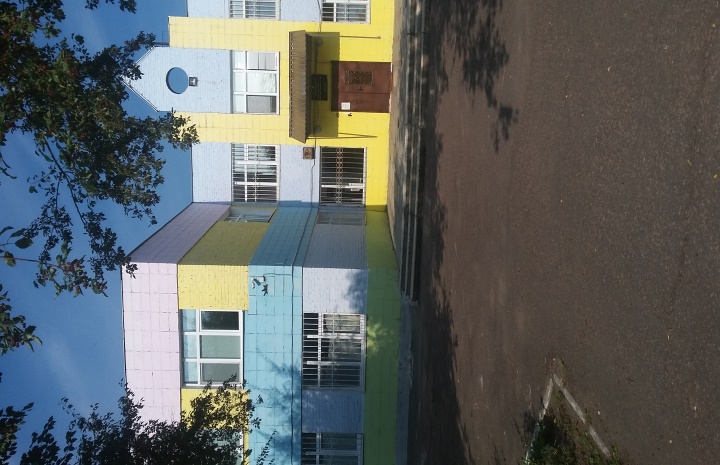 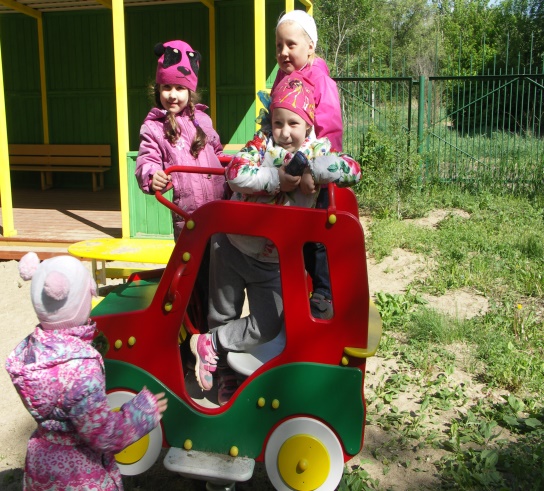 Бюджетное учреждение здравоохранения Омской области «Детский санаторий № 2»Бюджетное учреждение здравоохранения Омской области «Детский санаторий № 2»Бюджетное учреждение здравоохранения Омской области «Детский санаторий № 2»Приглашаем на оздоровление в круглосуточном режиме в течение всего года с заездами по 27-33 дня, а так же на дневное пребывание. Оздоровлению подлежат дети с желудочно-кишечной патологией и часто болеющие дети дошкольного возраста.Приглашаем на оздоровление в круглосуточном режиме в течение всего года с заездами по 27-33 дня, а так же на дневное пребывание. Оздоровлению подлежат дети с желудочно-кишечной патологией и часто болеющие дети дошкольного возраста.Приглашаем на оздоровление в круглосуточном режиме в течение всего года с заездами по 27-33 дня, а так же на дневное пребывание. Оздоровлению подлежат дети с желудочно-кишечной патологией и часто болеющие дети дошкольного возраста.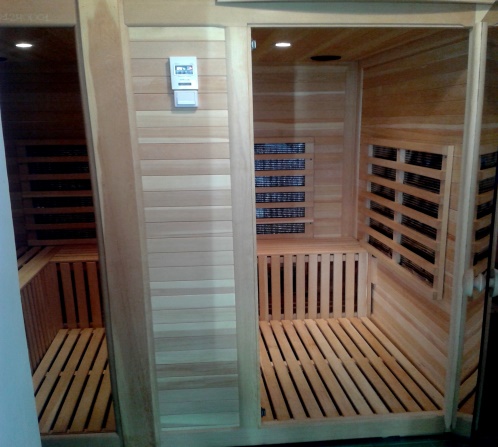 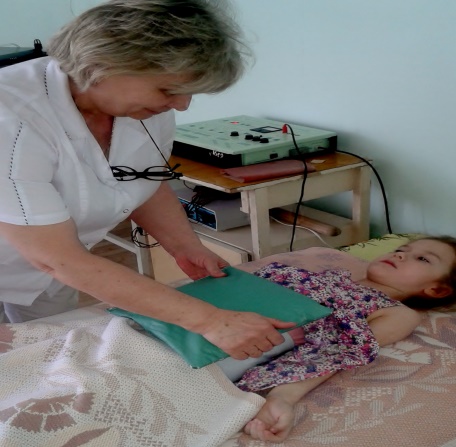 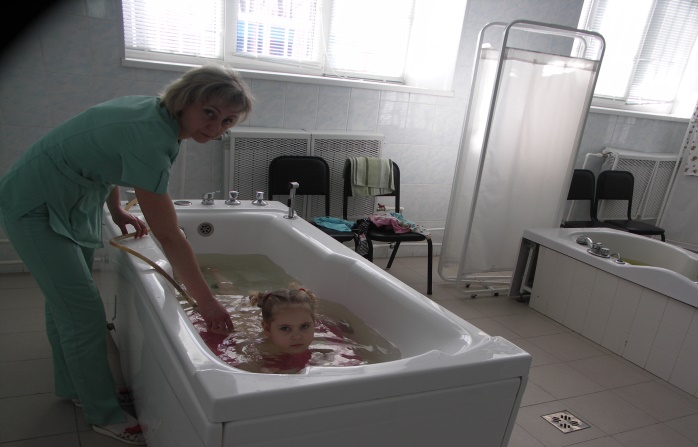 ПРОГРАММА ОЗДОРОВЛЕНИЯ- ежедневный осмотр ребенка врачами-специалистами  с назначением курса лечения;- шестиразовое лечебное питание;- групповые и индивидуальные занятия лечебной физкультурой в зале;- медицинский массаж;- лечение минеральной водой;- кислородный коктейль;- физиотерапевтические процедуры: магнитотерапия, дарсонвализация и прочие ;- водолечение: хвойные, йодобромные, жемчужные ванны, подводный душ массаж;- инфракрасная сауна;- ежедневные двухразовые прогулки;- ежедневный дневной сон и многое другое.         Дети находятся под постоянным наблюдением опытных педагогов и медицинских работников. Детский досуг включает в себя развлекательные игры, развивающие и музыкальные занятия, и многое другое.ПРОГРАММА ОЗДОРОВЛЕНИЯ- ежедневный осмотр ребенка врачами-специалистами  с назначением курса лечения;- шестиразовое лечебное питание;- групповые и индивидуальные занятия лечебной физкультурой в зале;- медицинский массаж;- лечение минеральной водой;- кислородный коктейль;- физиотерапевтические процедуры: магнитотерапия, дарсонвализация и прочие ;- водолечение: хвойные, йодобромные, жемчужные ванны, подводный душ массаж;- инфракрасная сауна;- ежедневные двухразовые прогулки;- ежедневный дневной сон и многое другое.         Дети находятся под постоянным наблюдением опытных педагогов и медицинских работников. Детский досуг включает в себя развлекательные игры, развивающие и музыкальные занятия, и многое другое.ПРОГРАММА ОЗДОРОВЛЕНИЯ- ежедневный осмотр ребенка врачами-специалистами  с назначением курса лечения;- шестиразовое лечебное питание;- групповые и индивидуальные занятия лечебной физкультурой в зале;- медицинский массаж;- лечение минеральной водой;- кислородный коктейль;- физиотерапевтические процедуры: магнитотерапия, дарсонвализация и прочие ;- водолечение: хвойные, йодобромные, жемчужные ванны, подводный душ массаж;- инфракрасная сауна;- ежедневные двухразовые прогулки;- ежедневный дневной сон и многое другое.         Дети находятся под постоянным наблюдением опытных педагогов и медицинских работников. Детский досуг включает в себя развлекательные игры, развивающие и музыкальные занятия, и многое другое.           ЖЕЛАЮЩИМ НЕОБХОДИМО ОБРАТИТЬСЯ В  ДЕТСКУЮ ПОЛИКЛИНИКУ ПО МЕСТУ ЖИТЕЛЬСТВА ДЛЯ ОФОРМЛЕНИЯ САНАТОРНО-КУРОРТНОЙ КАРТЫ Ф076/у-04 И ПОЛУЧЕНИЯ ПУТЕВКИ.  ЗАБЛАГОВРЕМЕННО ПУТЕВКУ НА ОЗДОРОВЛЕНИЕ, ВОЗМОЖНО, ПОЛУЧИТЬ В САНАТОРИИ. ЛЕЧЕНИЕ ПРОВОДИТСЯ БЕСПЛАТНО С ВОЗМОЖНОСТЬЮ ПРЕДОСТАВЛЕНИЯ ДОПОЛНИТЕЛЬНЫХ ПЛАТНЫХ УСЛУГ.           ЖЕЛАЮЩИМ НЕОБХОДИМО ОБРАТИТЬСЯ В  ДЕТСКУЮ ПОЛИКЛИНИКУ ПО МЕСТУ ЖИТЕЛЬСТВА ДЛЯ ОФОРМЛЕНИЯ САНАТОРНО-КУРОРТНОЙ КАРТЫ Ф076/у-04 И ПОЛУЧЕНИЯ ПУТЕВКИ.  ЗАБЛАГОВРЕМЕННО ПУТЕВКУ НА ОЗДОРОВЛЕНИЕ, ВОЗМОЖНО, ПОЛУЧИТЬ В САНАТОРИИ. ЛЕЧЕНИЕ ПРОВОДИТСЯ БЕСПЛАТНО С ВОЗМОЖНОСТЬЮ ПРЕДОСТАВЛЕНИЯ ДОПОЛНИТЕЛЬНЫХ ПЛАТНЫХ УСЛУГ.           ЖЕЛАЮЩИМ НЕОБХОДИМО ОБРАТИТЬСЯ В  ДЕТСКУЮ ПОЛИКЛИНИКУ ПО МЕСТУ ЖИТЕЛЬСТВА ДЛЯ ОФОРМЛЕНИЯ САНАТОРНО-КУРОРТНОЙ КАРТЫ Ф076/у-04 И ПОЛУЧЕНИЯ ПУТЕВКИ.  ЗАБЛАГОВРЕМЕННО ПУТЕВКУ НА ОЗДОРОВЛЕНИЕ, ВОЗМОЖНО, ПОЛУЧИТЬ В САНАТОРИИ. ЛЕЧЕНИЕ ПРОВОДИТСЯ БЕСПЛАТНО С ВОЗМОЖНОСТЬЮ ПРЕДОСТАВЛЕНИЯ ДОПОЛНИТЕЛЬНЫХ ПЛАТНЫХ УСЛУГ.